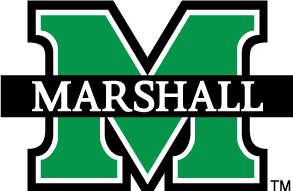 Marshall University SyllabusSchool of Forensic & Criminal Justice SciencesDepartment of Criminal Justice & CriminologyCourseCJ 231 - 101 Introduction to CorrectionsCourse DescriptionBasic course in the American correctional system; study of the history of corrections, philosophy of punishment and correction, correctional institutions, programs, and services, and contemporary issues and problems.Credits & Prerequisites 3 hours, Undergraduate; NoneTerm & Class Meeting Days/TimesFall 2018; Tuesday & Thursday 2:00 pm – 3:15 pmLocationSmith Hall, 416Academic CalendarFor beginning, ending, and add/drop dates, see the Marshall University Academic Calendar (URL: http://www.marshall.edu/academic-calendar/ ).InstructorLeslie-Dawn Quick, PhD.Contact InformationOffice: Smith Hall, 731Office Hours: MWF:  11 am – 1 pm, TR:  1 pm – 2 pm, By appointmentOffice Phone: 304-696-3196Marshall Email: quickl@marshall.eduRequired and/or Recommended Texts and MaterialsRequired Texts and MaterialsStohr, M. K. & Walsh, A. (2017).  Corrections:  From Research, to Policy, to Practice. Thousand Oaks, CA:  Sage Publications, Inc. ISBN: 1483373371; ISBN-13: 9781483373379Recommended/Optional Texts and MaterialsAdditional materials will be provided via Blackboard as needed.  It is your responsibility to follow the course schedule and check Blackboard for additional readings.  It is expected that readings listed on a class date will be read prior to that class date.  You must read the assigned materials for this course and be able to participate in course discussions during class. Course Student Learning Outcomes The table below shows the following relationships:  How each student learning outcome will be practiced and assessed in the course. Course Requirements/Due DatesExams:  There will be three exams in this course, one in week 4, one in week 8, and one in week 13.  Exams will consist of some combination of multiple choice, multiple answer, short answer, and/or essay.  All Writing Assignments: Writing is an essential skill.  For all writing assignments you must use APA format and you must include in-text citations and a reference list. You must cite appropriately; citations must be used for any material or ideas that are not originally yours. Proper grammar, structure and formatting are expected. Papers:  There will be two papers in this class.  Each paper will be double spaced and 12 pt. Times New Roman font and follow guidelines as assigned.  Each paper will be turned in to Blackboard on or prior to the due date.  If you have problems writing papers, please speak to me immediately.  Do not wait to contact me!You will have the option of turning in a draft prior to the due date of each paper.  If you turn in a draft, I will review and grade the draft for you to improve upon it prior to the due date of the paper.  It is highly advised that you use this option. Additional Assignments or Quizzes: There will be at least three additional assignments or quizzes throughout the course.  The specifics of each assignment will be given during the week they are assigned.The final grade in this course will be calculated using the following calculations:Exam 1		  10%Exam 2		  10% Exam 3                   10%Response Paper 1	  20%Response Paper 2	  20%Assignments		  30%Total			100%Your grades will be available on Blackboard for you to reviewGrading PolicyGrades are assigned in accordance with Marshall University’s current University Catalogue.  Grades indicate Excellent (A), Well above average (B), Average (C), Below average but passing (D), or Failing (F).  Grading is based upon your performance on items listed in the “Course Requirements” section of this syllabus.  Below is the course grade distribution:  A= 90-100%; B = 80-89%; C = 70-79%; D = 60-69%; F = 0-59%A record of your grades will be kept within Blackboard.  Please use this record to track your progress within the course.  I am always available by appointment, or during my office hours for you to meet with me to discuss your grades.There will not be any extra credit in this course.  It is your responsibility to meet the expectations set forth within this syllabus.   Late Assignments and Test AttendanceLate assignments will be accepted with the understanding that 10 points will be deducted for every day late.Exam and Make-upsArriving after the first person completes their exam will result in a zero on that exam.  If you e-mail me or speak to me prior to the exam I will allow you to make-up the exam provided that you are able to give documentation for your absence (doctor’s note, emergency, accident).Attendance/Participation PolicyWhile attendance will not officially be taken after the second week of the course, students are expected to attend classes regularly.  If class attendance becomes an issue, additional in-class work may be assigned.  Students are expected to participate in the class discussions.University Policies By enrolling in this course, you agree to the University Policies.  Please read the full text of each policy (listed below) by going to MU Academic Affairs: University Policies. (URL: http://www.marshall.edu/academic-affairs/policies/ )Academic Dishonesty PolicyAcademic Dismissal PolicyAcademic Forgiveness PolicyAcademic Probation and Suspension PolicyAffirmative Action PolicyDead Week PolicyD/F Repeat RuleExcused Absence Policy for UndergraduatesInclement Weather PolicySexual Harassment PolicyStudents with Disabilities (Policies and Procedures)University Computing Services Acceptable Use PolicyPlagiarism and Academic DishonestyPlease be aware that academic dishonesty or plagiarism of any type will not be tolerated.  Written assignments for this course will be submitted to Blackboard in a Safe Assign folder.  Engaging in academic dishonesty of any type will result in an F in the course and a report to Academic Affairs.  If you do not understand what constitutes plagiarism or paraphrasing, please view Marshall’s resources on topic.  (URL: http://www.marshall.edu/library/plagiarism/plagiarism.asp ) You may also meet with me with any questions or concerns. Students with Disabilities For University policies and the procedures for obtaining services, please go to MU Academic Affairs: University Policies and read the section, Students with Disabilities. (URL: http://www.marshall.edu/academic-affairs/policies/ )Marshall University E-Mail AccountsYou must have and use your MU email account. Your personal email accounts will not be used for official communication with Marshall University programs and personnel. You may redirect your MU email to your own personal email account, but you must sign in to your MU account to do that. Marshall University uses Office 365 email. For more information, visit Marshall IT: Office 365 (URL https://www.marshall.edu/it/office365/). Course ScheduleWhile attempts have been made to make the course schedule as accurate as possible, unforeseeable circumstances may require changes to the schedule. Technology and Technical Skill RequirementsStudents must be proficient in the use of computers, the Internet, browsers, Microsoft Office Word, and other common applications. For computer and browser requirements, see “Get Connected” and “Internet Browser” at Student Resources: First Steps. See also IT: Recommended Hardware (URLs: http://www.marshall.edu/muonline/student-resources/ and http://www.marshall.edu/it/recommendations/ ). To check your browsers, use the Blackboard Browser Checker and ensure that you set permissions properly and have all the necessary plug-ins. (URL: https://help.blackboard.com/Learn/Student/Getting_Started/Browser_Support/Browser_Checker )Students must be able to use Marshall email, as well as the following tools in Blackboard: course messages, assignments, discussion board forums, tests, blogs, journals, wikis, and groups. Links to Blackboard Help and tutorials are available on the Start Here page and on the Tech Support tab in Blackboard.Virtual (VC) courses may require a webcam and microphone to use Blackboard Collaborate Ultra for synchronous meetings. For the best experience, Blackboard recommends Google Chrome browser or Mozilla Firefox browser. Links to Blackboard Collaborate Help and Tutorials are on the Start Here page and on the Tech Support tab in Blackboard.Adobe Acrobat Reader may be needed to read some files.  This plug-in is available free. (URL: https://get.adobe.com/reader/ ) See the Tech Support tab in Blackboard for additional information and links.Students may be required to submit assignments as Microsoft Word documents (.docx), using the most recent Microsoft Office suite. Office 365 is available at no extra charge to students enrolled at MU. For information visit Marshall IT: Office 365 (URL: http://www.marshall.edu/it/office365/ ).See the Tech Support tab in Blackboard for additional information on browsers, technology, and apps.Technology Assistance If you have technical problems, please contact one or more of the following:Blackboard Support Center (URL: http://marshall.edusupportcenter.com) Marshall Information Technology (IT) Service Desk (Help Desk) (URL: http://www.marshall.edu/it/departments/it-service-desk/ )  Huntington: (304) 696-3200South Charleston: (304) 746-1969Email the IT Service Desk (itservicedesk@marshall.edu) Course student learning outcomesHow students will practice each outcome in this courseHow student achievement of each outcome will be assessed in this courseTo provide a comprehensive understanding of the history and goals of punishment and the correctional system.  This includes the philosophies and ideologies of punishment and corrections. In-class lectures and discussionsReflection assignments, response papers and examsTo discuss the role of corrections in the criminal justice process, and including sentencing, probation, imprisonment, and parole.In-class lectures and discussionsReflection assignments, response papers and examsTo dispel the untrue stereotypes of criminal offenders by offering realistic characteristics of the correctional client, the legal rights afforded them, and the problems they encounter during correctional supervision and after release.In-class lectures and discussionsReflection assignments, response papers and examsTo review the administration and management principles of local, state, and federal correctional systems, including current problems existing in each system.In-class lectures and discussionsReflection assignments, response papers and examsTo disseminate information on careers in corrections.In-class lectures and discussionsReflection assignments, response papers and examsWeekActivity/AssignmentReadingDate1Syllabus & Course OverviewPhilosophy & Ideology of CorrectionsChapter—1 8/218/232Early CorrectionsHistory of CorrectionsChapter—2 Chapter—3 8/288/303Ethics and CorrectionsSentencingChapter—4Chapter—5  9/49/64Exam 1 Review, Chapter = Wrap upExam 1, Chapters 1—5 Exam 19/119/135Jail & DetentionResponse Paper 1 Draft Due on BlackboardCh—6, 7R1Draft Due9/189/206Community CorrectionsPrisons; Response Paper 1 DUEChapter—8,9 R1 DUE9/259/277Classification and Assessment of OffendersCorrectional Programming & TreatmentChapter—10 Chapter—11 10/210/48Exam 2 Review, Chapter = Wrap upExam 2, Chapters 6—11Exam 210/910/119Parole and ReentryChapter—1210/1610/1810Correctional OrganizationsCorrections Experience for Staff Chapter—13Chapter—14 10/2310/2511Women and CorrectionsMinorities and CorrectionsChapter—15Chapter—1610/3011/112Juveniles and CorrectionsChapter—17 11/611/813EXAM 3, Chapter 12—17No Class 11/15, ASC, See BlackboardExam 311/1311/1514Fall Break, No Class, Happy Thanksgiving!! Response Paper 2 Draft Due BlackboardR2 DRAFT Due11/2011/2215Legal IssuesDeath PenaltyChapter—18Chapter—19 11/2711/2916Special TopicsFinal Response Paper Due Exam Day12/412/6